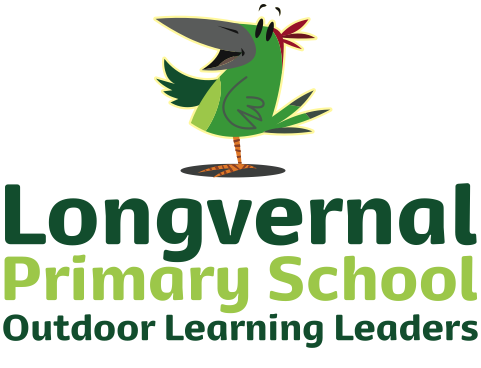 Clapton Road	Midsomer Norton	Radstock    BA3 2LP	Telephone: 01761 412777Fax:  01761 419883		                                  Email: office@longvernalschool.comWebsite:  www.longvernal.com“part of the Midsomer Norton Schools Partnership"                                                         Headteacher: Karen Bazeley                                                                                                                                                                             10th December 2020Dear Parents  Term 3 ClubsWe are very pleased to advise you that we will be running the following clubs in Term 3. As you will appreciate with the current situation and guidelines, clubs will be for children in specific bubbles and will have limited capacity.  After the deadline for permission slips to be returned, we will inform you if your child has been selected.The details are as follows:As always, we must have your written permission for your child/ren to attend and we do need a firm commitment that they will attend every week.  If it is an after school club, your child will be kept at school unless you have specifically advised us that they are unable to attend for a legitimate reason. Please complete and return the attached form and replies must be received in school by no later than Wednesday 16th December 2020.Please note, we are hoping to be able to offer more clubs in due course. Yours sincerelyKaren BazeleyHeadteacherTerm 3 ClubsMy child (name) _____________________________________________ in Year _________would like to join the following club(s):KS1 Outdoor sports/ games and fitness fun          □KS2 Outdoor sports/ games and fitness fun          □   KS2 Football Club                                                □                 I/We give permission for my/our child to attend and that they will attend every week unless there is a legitimate reason.For after school clubs:* I/We will arrange to collect my/our childOr* They will be allowed to walk home after the club* delete as appropriateSigned: ……………………………………………………………..Date: …………………………………….ClubWho is running it?Who can join?What day?TimeDatesKS2 outdoor sports/ games and fitness funSporting Family Change (A local charity who work closely with Longvernal)KS2 Bubble(Maple, Willow andSycamore Class)Tuesday3:15-4:1512/01/202119/01/202126/01/202102/02/202109/02/2021KS1 outdoor sports/ games and fitness funSporting Family Change (A local charity who work closely with Longvernal)KS1 Bubble(Oak, Chestnut   Class)Thursday3:15-4:1507/01/202114/01/202121/01/202128/01/202104/02/202111/02/2021KS2 FootballMartin Phillips- Think Football CoachingKS2 Bubble(Maple, Willow andSycamore Class)Friday3:15-4:1508/01/202115/01/202122/01/202129/01/202105/02/202112/02/2021